ФЕДЕРАЛЬНОЕ ГОСУДАРСТВЕННОЕ БЮДЖЕТНОЕ ОБРАЗОВАТЕЛЬНОЕ УЧРЕЖДЕНИЕ ВЫСШЕГО ОБРАЗОВАНИЯ «РОССИЙСКИЙ ГОСУДАРСТВЕННЫЙ АГРАРНЫЙ УНИВЕРСИТЕТ – МСХА ИМЕНИ К.А. ТИМИРЯЗЕВА»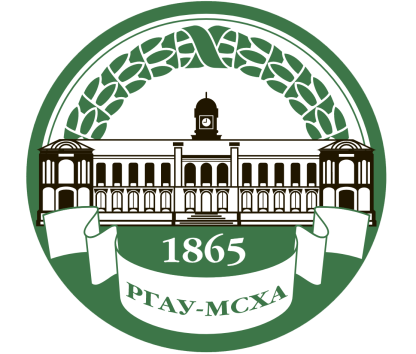 ИНФОРМАЦИОННОЕ ПИСЬМОо проведении  Всероссийской конференции-конкурса молодых исследователей «Агробиоинженерия» 2021(г. Москва, февраль – апрель 2021 года)В целях выявления научного и творческого потенциала, а также поддержки научной деятельности учащейся молодежи ФГБОУ ВО РГАУ – МСХА имени К.А. Тимирязева проводит Всероссийскую конференцию-конкурс молодых исследователей «Агробиоинженерия» 2021 (г. Москва, февраль – апрель 2021 г.). Основные направления работы конференции-конкурсасовременные технологии в селекции, генетике и биотехнологии растений;ландшафтная экология и современные решения озеленения урбанизированных территорий;актуальные вопросы садоводства (овощеводство, плодоводство, декоративное растениеводство);современные направления в агрономии;биотехнологии в агрономии;состояние почв и ландшафтов, особенности их сельскохозяйственного использования в различных субъектах Российской Федерации, экологические проблемы сельскохозяйственного производства; биоиндустрия и биоресурсы;генетические технологии;клеточные технологии;биоразнообразие; технологии утилизации отходов сельского хозяйства;сельскохозяйственное оборудование и пр.Профильные направления могут быть скорректированы с учетом поступивших заявок.  Формы и условия участия в конференции-конкурсеВ конференции-конкурсе могут принять участие школьники, обучающиеся среднего профессионального образования и высшего образования (бакалавриат, специалитет, магистратура, аспирантура) в возрасте от 14 до 25 лет. Конкурсный отбор проводится  в два этапа:I этап, заочный (февраль – март 2021 г.) –  представление конкурсантами научных работ в электронном виде, проведение экспертизы конкурсных работ, подведение итогов I этапа, выявление очных участников конкурса II-го этапа; II этап, очный (апрель 2021 года, Москва, РГАУ-МСХА имени К.А. Тимирязева) –  очная защита работ, прошедших I этап конкурсного отбора, определение победителей. Участие в конференции-конкурсе бесплатное. Иногородним участникам II (очного) этапа по решению организационного комитета конференции-конкурса могут быть возмещены затраты на проживание и проезд. Номинации конференции-конкурса:Лучшая научно-исследовательская работа школьников (первое, второе и третье места);Лучшая научно-исследовательская работа обучающихся в средних специальных учебных учреждениях (первое, второе и третье места);Лучшая научно-исследовательская работа студентов, магистров и аспирантов (первое, второе и третье места).Призеры конференции-конкурса награждаются дипломами I, II и III степени; материалы всех участников, прошедших во II-й этап, будут опубликованы в сборнике конференции-конкурса и размещены на официальном сайте РГАУ-МСХА имени К.А. Тимирязева, в РИНЦ; участники, не прошедшие во II этап, получат дипломы участника конференции-конкурса. Также будут отмечены руководители участников конференции-конкурса. Рабочий язык конференции-конкурса – русский.Структура и правила оформления конкурсной работы на участие в конференции-конкурсе:-	титульный лист;-	реферат;-	содержание;-	термины и определения (при необходимости);-	перечень сокращений и обозначений (при необходимости);-	введение;-	основная часть научно-исследовательской работы;-	заключение;-	список использованных источников;-	приложения (при необходимости).Объем научно-исследовательской работы: от 10 до 45 страниц формата А4, междустрочный интервал – 1,5; цвет шрифта черный, размер шрифта – не менее 12 пт. Рекомендуемый тип шрифта – Times New Roman. Размеры полей: левое – 30 мм, правое – 15 мм, верхнее и нижнее – 20 мм. Абзацный отступ – 1,25 см.Порядок подачи заявок на участие в конференции-конкурсеДля участия в I этапе конференции-конкурса необходимо в срок не позднее 28 февраля 2021 года представить в электронном виде заявку, а также конкурсную работу на портале https://lomonosov-msu.ru/rus/event/6335/Заявки, поданные позднее 28 февраля 2021 года, либо представленные с нарушением предъявляемых требований оргкомитетом не рассматриваются. Дополнительная информацияАдрес Оргкомитета конференции-конкурса: 127550, г. Москва, ул. Тимирязевская, д. 58, корпус №27, каб. 221, 228 Контактный телефон: +7-499-977-13-38Контактные лица: - Садыкова Зульфира Флоридовна, und@rgau-msha.ru- Бакулина Оксана Владимировна, o.bakulina@rgau-msha.ruОрганизационный комитет конференции-конкурсаПредседатель оргкомитета:В.И. Трухачёв – ректор РГАУ–МСХА имени К.А. Тимирязева, Академик РАН, д.с-х.н., профессор, д.э.н., профессор, председатель Ассоциации аграрных вузов РФ «Агрообразование».Члены оргкомитета:И.С. Константинов – проректор по науке и инновационному развитию, д.т.н., профессор. Л.В. Верзунова – начальник управления научной деятельности, к.п.н. доцент. Р.А. Мигунов – заместитель начальника управления к.э.н. М.Ю. Семёнов – начальник отдела организации и планирования научно-исследовательской деятельности, к.и.н. О.В. Бакулина – зав. выставочно-демонстрационным комплексом, к.и.н., доцент.З.Ф. Садыкова –  ведущий инженер управления научной деятельности, к.э.н., доцент, А.И. Белолюбцев – и.о. декана факультета агрономии и биотехнологии, д.с.-х.н., профессор, Д.М. Бенин – и.о. директора института мелиорации, водного хозяйства и строительства имени А.Н. Костякова, к.т.н., доцент С.А. Бредихин – и.о. декана технологического факультета, д.т.н., профессор. Б.А. Борисов – декан факультета почвоведения, агрохимии и экологии, д.б.н., профессор. П.Ф. Кубрушко – и.о. декана гуманитарно-педагогического факультета профессор, к.п.н.А.В. Панин – и.о. директора института механики и энергетики имени В.П. Горячкина, д.э.н.А.К. Раджабов – декан факультета садоводства и ландшафтной архитектуры, д.с.-х.н., профессор, Л.И. Хоружий – директор института экономики и управления АПК, д.э.н., профессор. Ю.А. Юлдашбаев – декан факультета зоотехнии и биологии, д.с.-х.н., академик РАН, профессор. И.Ф. Асауляк, заместитель декана по науке и практике факультета агрономии и биотехнологии, доцент, к.геогр.н.  А.С. Заикина – заместитель декана по науке и практике факультета зоотехнии и биологии, к.б.н.О.В. Елисеева – заместитель декана по науке и практике факультета почвоведения, агрохимии и экологии, к.с.-х.н, доцент. Ю.Н. Катков – заместитель директора по научной работе института экономики и управления АПК, к.э.н., доцент. А.А. Манохина – заместитель директора по научной работе института механики и энергетики имени В.П. Горячкина, д.с-х.н., доцент. А.А. Мамедов – заместитель декана по науке и практике гуманитарно-педагогического факультета, д.филос.н., профессор. С.А. Масловский – заместитель декана по науке и практике технологического факультета, к.с.-х.н, доцент.А.А. Миронов – заместитель декана по науке и практике факультета садоводства и ландшафтной архитектуры, агрохимии и экологии, к.с.-х.н., доцент, Н.А. Мочунова – заместитель директора по научной работе института мелиорации, водного хозяйства и строительства имени А.Н. Костякова, к.т.н., доцент, 